Bioaugmentation of Bacillus amyloliquefaciens-Bacillus kochii co-cultivation to improve sensory qualities of flue-cured tobaccoXinying Wua,b,d Pengcheng zhua,c, Dongliang Lic,  Tainfei Zheng a,b, Wen Caic, Jianghua Lia,b,  Baoyu Zhanga,b, Beibei zhuc, Juan Zhanga,b *, Guocheng Dua,b* a: School of Biotechnology, Jiangnan University, 1800 Lihu Road, Wuxi 214122, China b: Key laboratory of industrial biotechnology, Ministry of education, Jiangnan University, Wuxi, 214122, Chinac: Technical Research Center, China Tobacco Sichuan industrial Co., Ltd.,56 Chenglong Road, Chengdu 610000, Chinad: School of Liquor and Food Engineering, Guizhou University, Guiyang 550025, China* Corresponding author.Guocheng Du:E-mail addresses: gcdu@jiangnan.edu.cn (gc. Du).Juan Zhang: E-mail addresses: zhangj@jiangnan.edu.cn (J. Zhang).Journal name：Archives of MicrobiologyA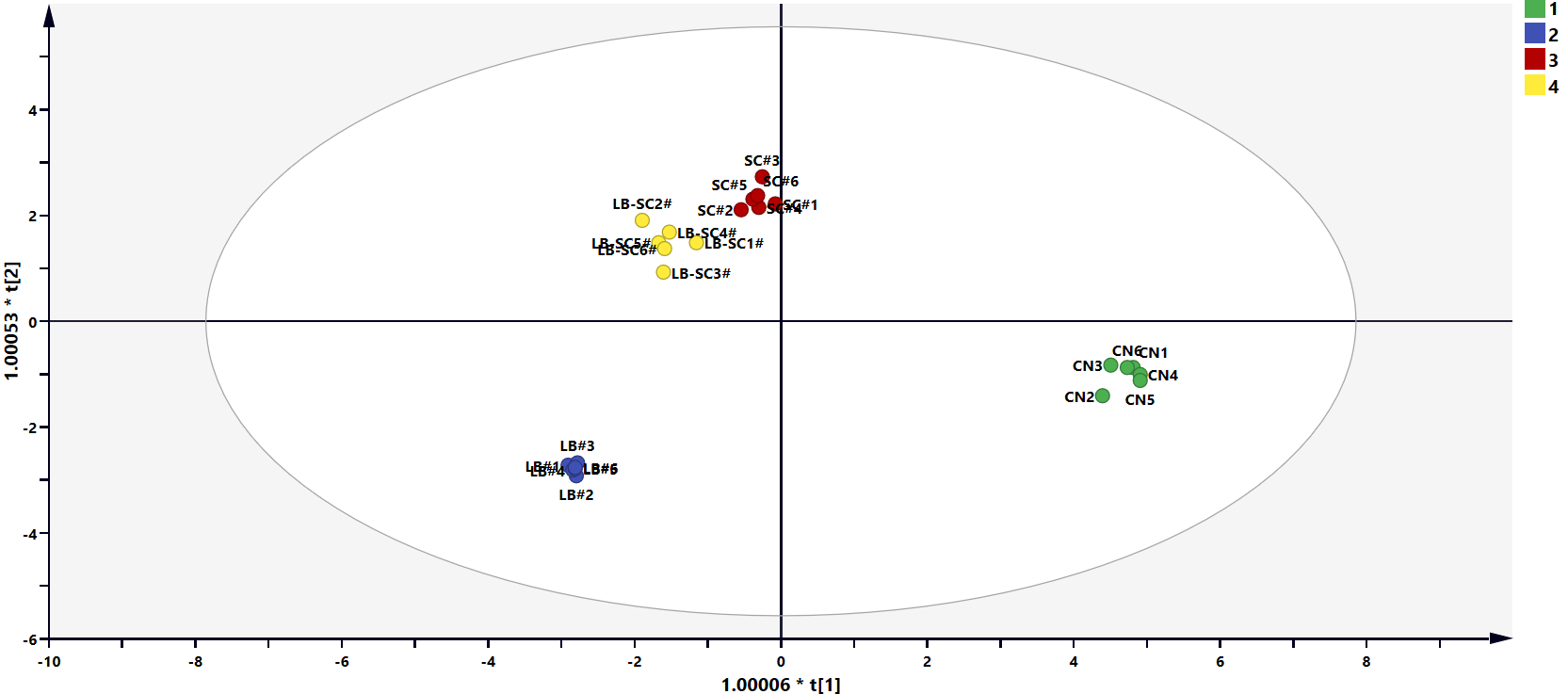 B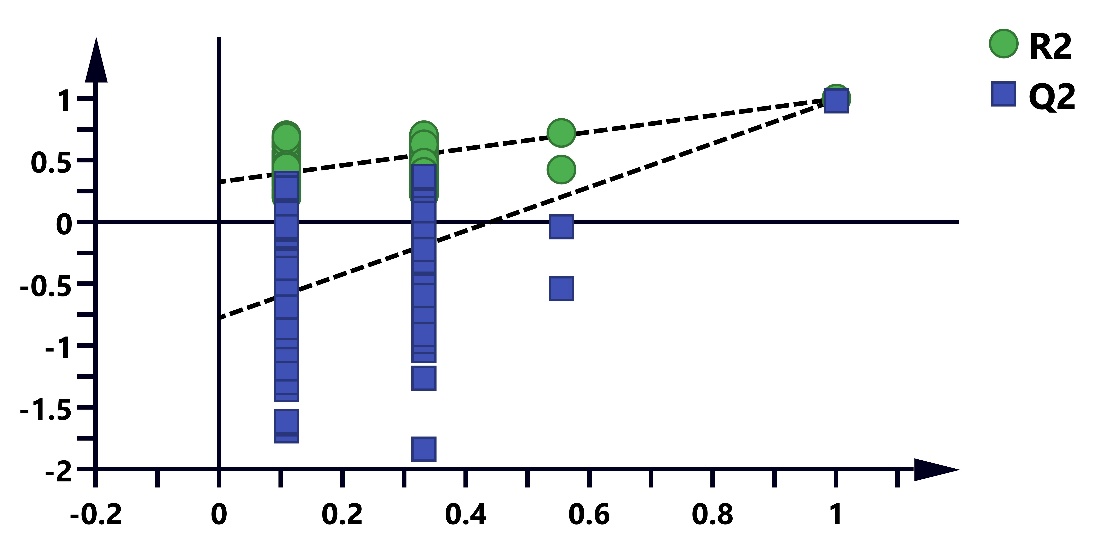 C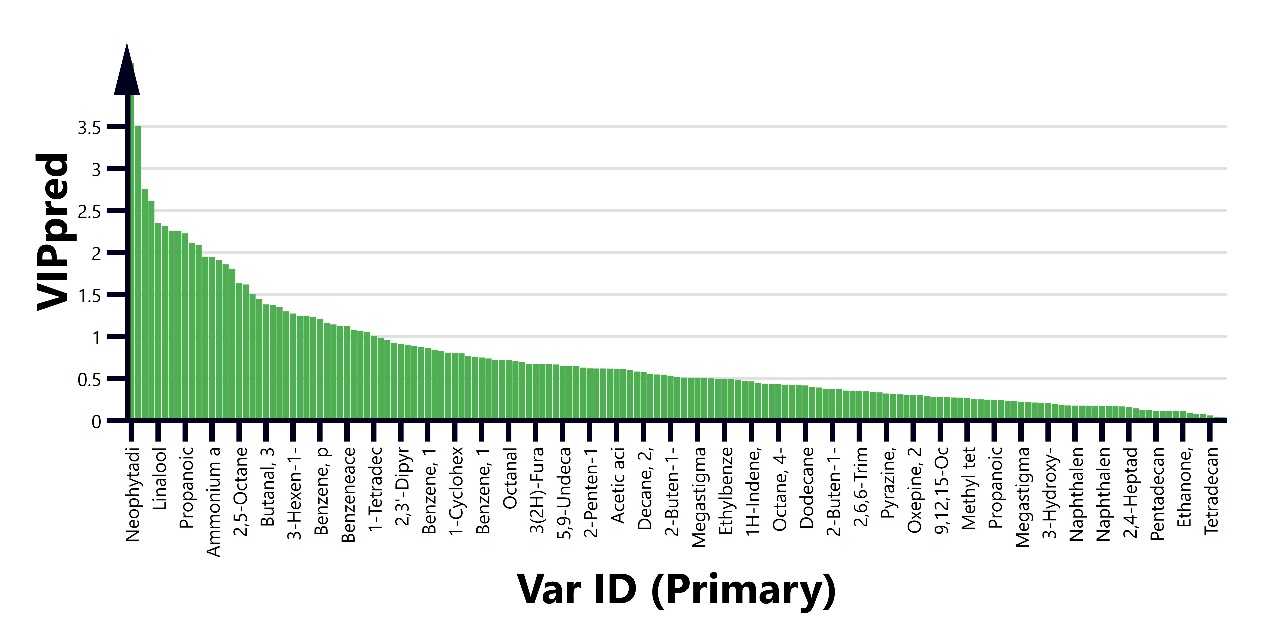 Fig. S1 OPLS-DA analysis for bioaugmentation and control samples: (A) scatter plot of based on relative the content of volatile components; (B) the permutations plot of OPLS-DA model with 200-time permutation tests (the intercepts of R2 and Q2 were 0.997 and 0.988 respectively); (C) VIP value analysis of volatile components.CN1-6 represented six duplicate controls; LB1-6 represented the six duplicate samples of B. amyloliquefaciens LB monoculture. SC1-6 represented the six duplicate samples of B. kochii SC monoculture. LS-SC represented the six duplicate samples of B. amyloliquefaciens LB-B. kochii SC coculture.